                                  Прогулка на свежем воздухе.     Заучивание пальчиковой гимнастики, чистоговорки, потешки. 24.08.21.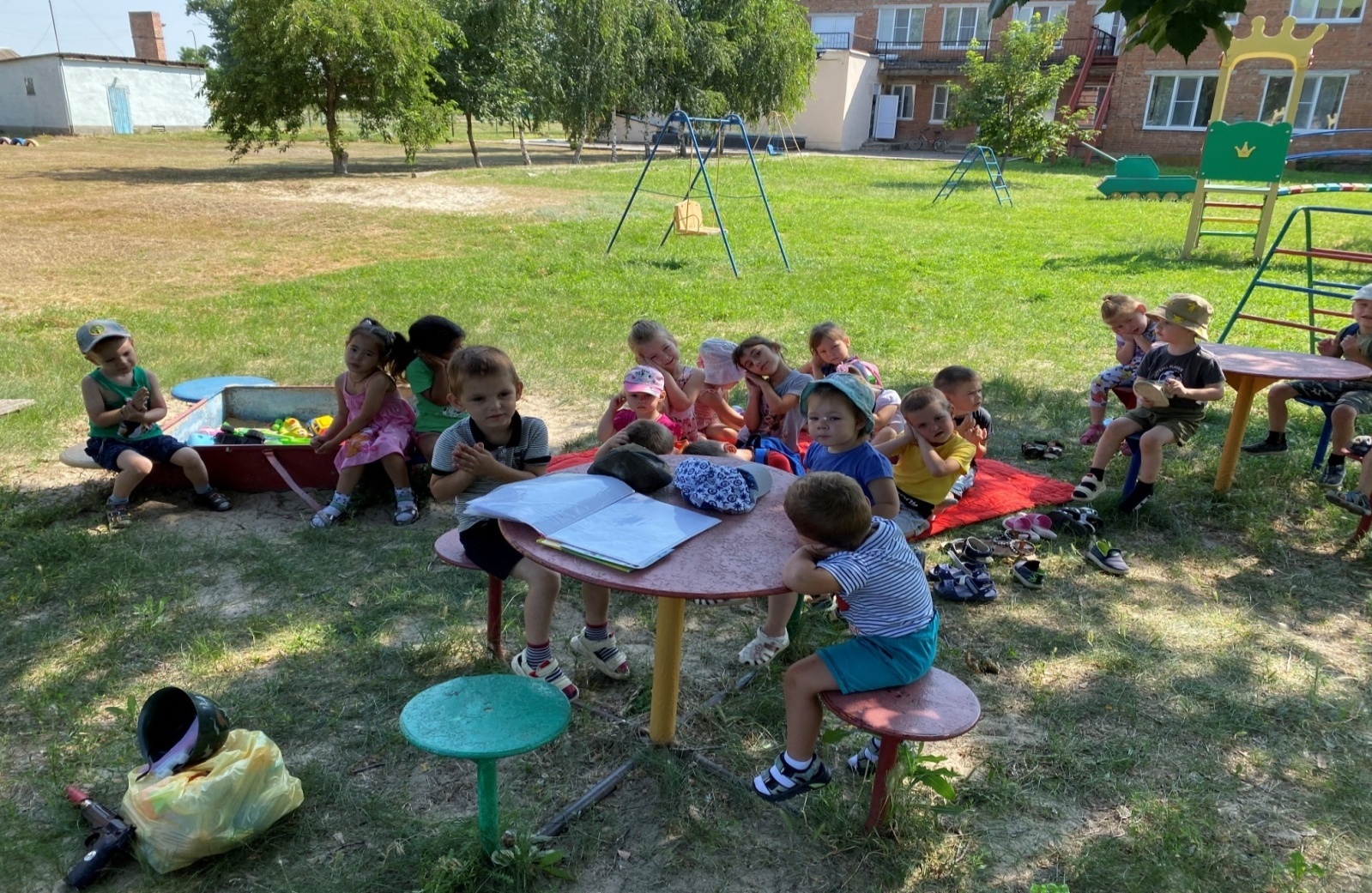 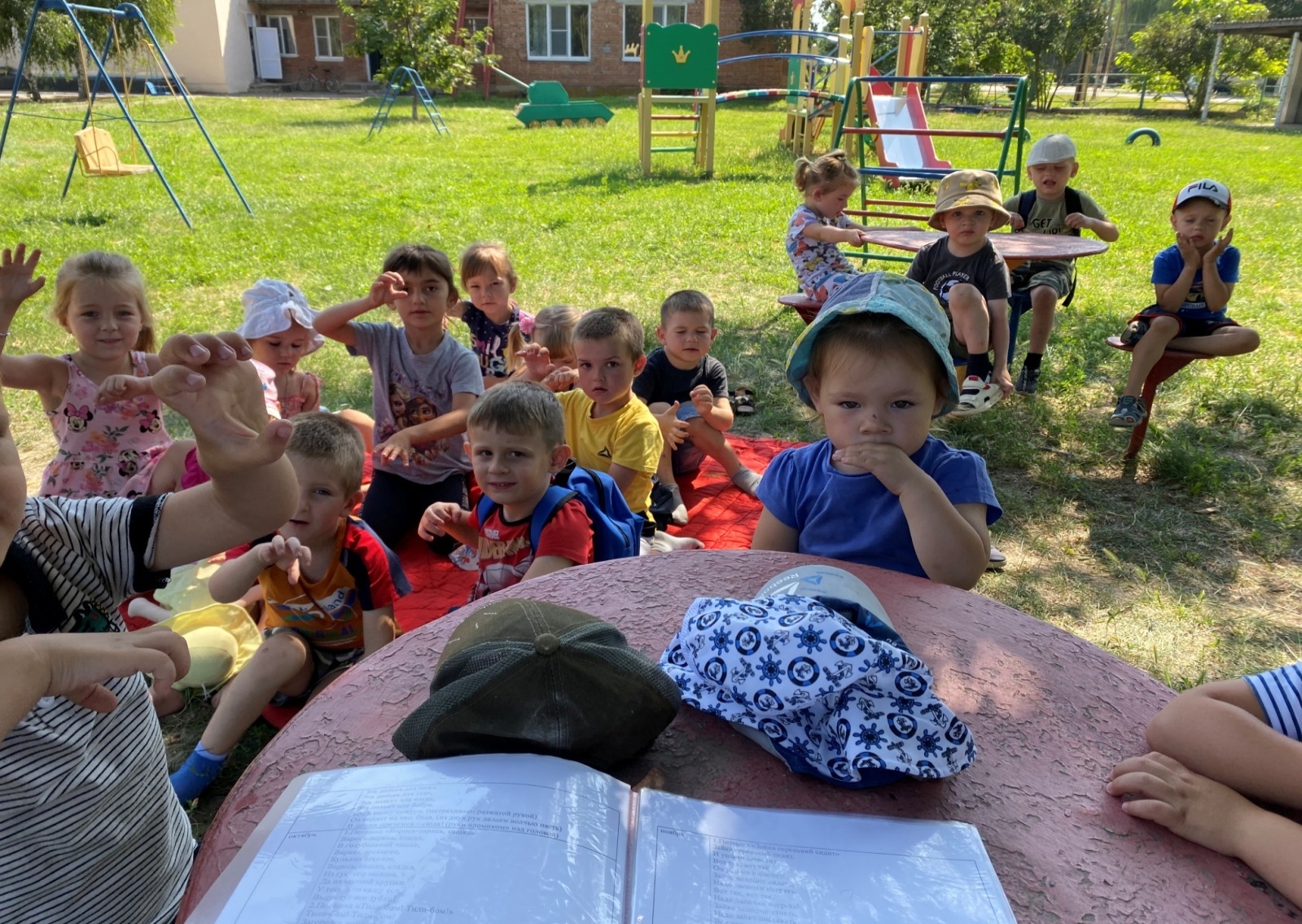 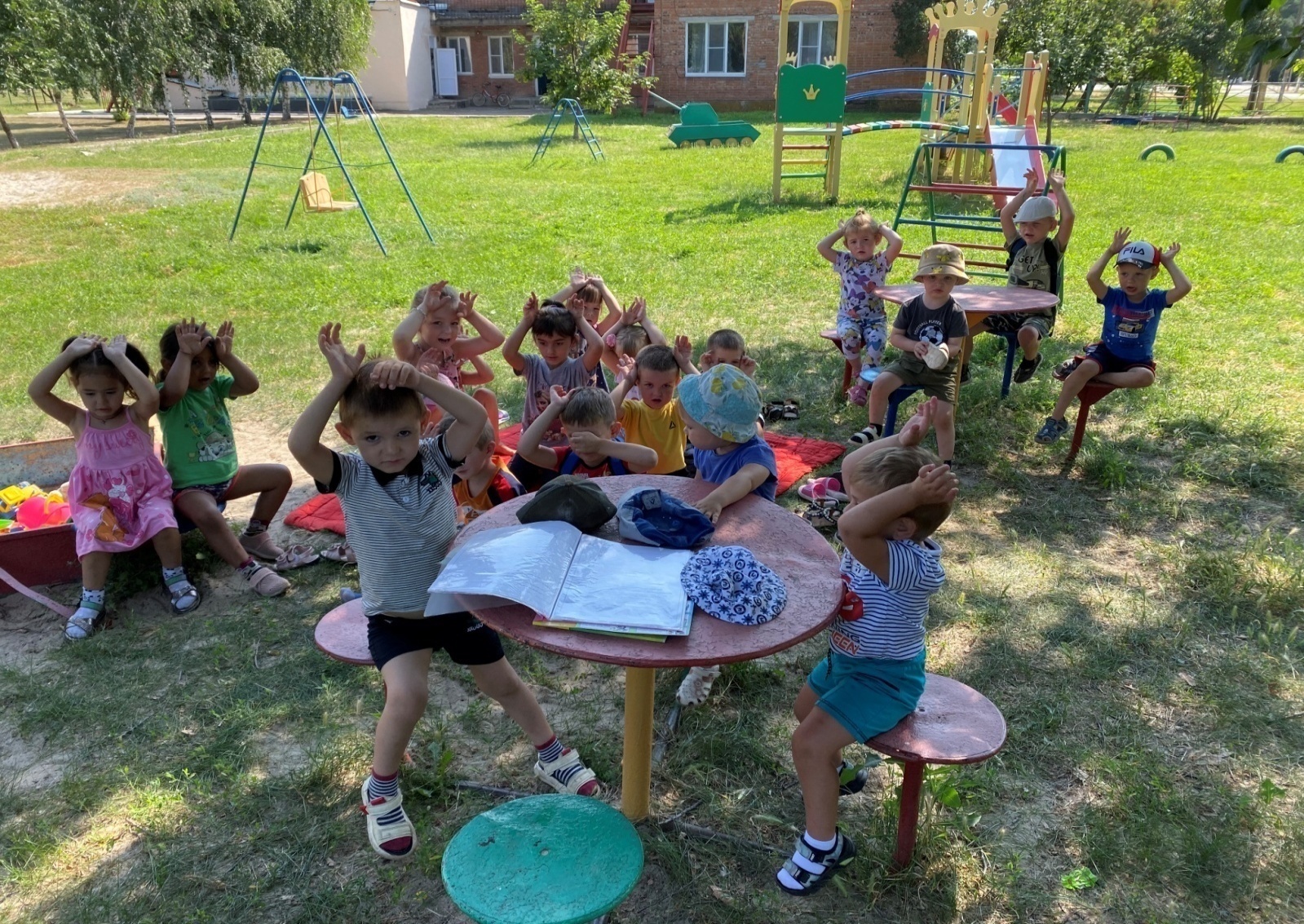 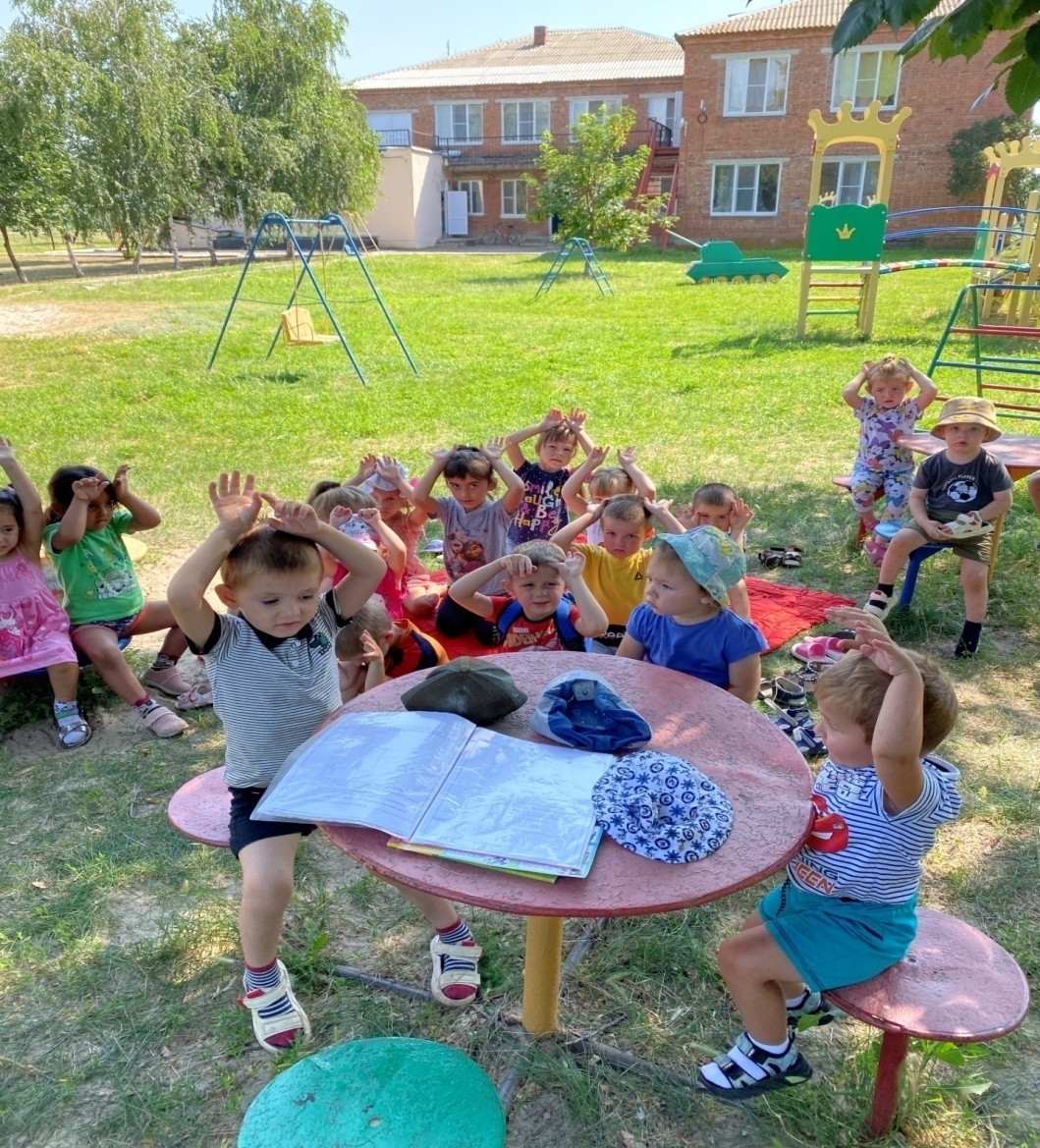 